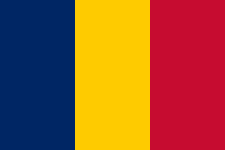 Activités/mesures prioritaires identifiéesActivités/mesures prioritaires identifiéesObjectifs ciblés du PMMRésultats clés attendusIndicateurs clésStratégies de mise en œuvrePériode de mise en œuvre proposéeStructure(s)/Partenaires responsablePriorité 1 : Formaliser un cadre de coordination interministérielle de gestion de la migration au niveau de la PrésidencePriorité 1 : Formaliser un cadre de coordination interministérielle de gestion de la migration au niveau de la PrésidencePriorité 1 : Formaliser un cadre de coordination interministérielle de gestion de la migration au niveau de la PrésidencePriorité 1 : Formaliser un cadre de coordination interministérielle de gestion de la migration au niveau de la PrésidencePriorité 1 : Formaliser un cadre de coordination interministérielle de gestion de la migration au niveau de la PrésidencePriorité 1 : Formaliser un cadre de coordination interministérielle de gestion de la migration au niveau de la PrésidencePriorité 1 : Formaliser un cadre de coordination interministérielle de gestion de la migration au niveau de la PrésidencePriorité 1 : Formaliser un cadre de coordination interministérielle de gestion de la migration au niveau de la Présidence1Prise d’un décret ou arrêté interministériel 1 ; 3 ;17 ; 23Un décret ou un arrêté interministériel instituant un cadre de coordination interministérielle de gestion de la migration au niveau de la Présidence est prisExistence d’un décret ou d’un arrêté Plaidoyer (dossiers/notes techniques, TDRs) ; renforcement du comité technique interministériel Juillet 2019 – Déc. 2019MAE2Formaliser la désignation des points focaux des différents ministères impliqués1 ; 3 ;17 ; 23Les points focaux sont formellement identifiés Une note de désignationFormelle des points focaux est prise Elaboration des TDR des points focauxJuillet 2019 – Déc. 2019MAE et ministères concernés3Adoption d’une feuille de route interne du cadre de coordination pour le suivi de l’implémentation du plan d’action1 ; 3 ;17 ; 23Une feuille de route pour la mise en œuvre du PA est adoptéeUne feuille de route existeRéunions de concertationPlaidoyers, dialoguesJuillet – Dec.2019MAE et comité de coordination (points focaux) /partenaires techniques et financiers4Mise en place d’un système de production et de partage de données et soutenir l’élaboration d’un profil migratoire  11 ; 3 ;17 ; 23Un système de production et de partage de données est mis en place et un profil migratoire est élaboréLe profil migratoire est commandité et les résultats et recommandations sont partagés et validésUn système s’appuyant sur les résultats de l’étude est mis en placeElaboration des TDR de l’étudeRecrutement d’un consultantOrganisation d’un atelier de partage et de validation des résultats du profil migratoireLe document du profil migratoire est publié et disséminéRéunions de concertationMobilisation des ressources, Plaidoyers, dialogues en vue de la mise en place du systèmeJanv. -juin 2020MAE et ministères concernés et Partenaires techniques et FinanciersActivités/mesures prioritaires identifiéesActivités/mesures prioritaires identifiéesObjectifs ciblés du PMMRésultats clés attendusIndicateurs clésStratégies de mise en œuvrePériode de mise en œuvre proposéeStructure(s)/Partenaires responsablePriorité 2 : Mettre à niveau et mettre en cohérence avec les cadres internationaux, les textes liés à la gestion de la migrationPriorité 2 : Mettre à niveau et mettre en cohérence avec les cadres internationaux, les textes liés à la gestion de la migrationPriorité 2 : Mettre à niveau et mettre en cohérence avec les cadres internationaux, les textes liés à la gestion de la migrationPriorité 2 : Mettre à niveau et mettre en cohérence avec les cadres internationaux, les textes liés à la gestion de la migrationPriorité 2 : Mettre à niveau et mettre en cohérence avec les cadres internationaux, les textes liés à la gestion de la migrationPriorité 2 : Mettre à niveau et mettre en cohérence avec les cadres internationaux, les textes liés à la gestion de la migrationPriorité 2 : Mettre à niveau et mettre en cohérence avec les cadres internationaux, les textes liés à la gestion de la migrationPriorité 2 : Mettre à niveau et mettre en cohérence avec les cadres internationaux, les textes liés à la gestion de la migration1Réaliser une étude juridique pour harmoniser les textes et inclure les provisions d’accords internationaux ratifiés 1 ; 3 ;17 ; 23une étude juridique pour harmoniser les textes est réaliséeRapport d’étude validé, disponible et partagéElaboration des TDR et Recrutement d’un consultant Janv-Juin 2020MAE et ministères concernés et Partenaires techniques et Financiers2Validation des textes et prise de décisions1 ; 3 ;17 ; 23De nouveaux textes sont pris/mis à jour/en cohérence avec le cadre et les engagements régionaux et internationauxTextes disponibles et publiésJan 2020 – Juin 2021PlaidoyersDialoguesPrises de décisionsAdoption de textesMAE et ministères concernésAssemblée nationaleActivités/mesures prioritaires identifiéesActivités/mesures prioritaires identifiéesObjectifs ciblés du PMMRésultats clés attendusIndicateurs clésStratégies de mise en œuvrePériode de mise en œuvre proposéeStructure(s)/Partenaires responsablePriorité 3 : Renforcer les capacités des acteurs aussi bien étatiques et non étatiques, que déconcentrés et décentralisés et améliorer l’accès des migrants aux services sociaux de base (justice, éducation, santé, etc.)Priorité 3 : Renforcer les capacités des acteurs aussi bien étatiques et non étatiques, que déconcentrés et décentralisés et améliorer l’accès des migrants aux services sociaux de base (justice, éducation, santé, etc.)Priorité 3 : Renforcer les capacités des acteurs aussi bien étatiques et non étatiques, que déconcentrés et décentralisés et améliorer l’accès des migrants aux services sociaux de base (justice, éducation, santé, etc.)Priorité 3 : Renforcer les capacités des acteurs aussi bien étatiques et non étatiques, que déconcentrés et décentralisés et améliorer l’accès des migrants aux services sociaux de base (justice, éducation, santé, etc.)Priorité 3 : Renforcer les capacités des acteurs aussi bien étatiques et non étatiques, que déconcentrés et décentralisés et améliorer l’accès des migrants aux services sociaux de base (justice, éducation, santé, etc.)Priorité 3 : Renforcer les capacités des acteurs aussi bien étatiques et non étatiques, que déconcentrés et décentralisés et améliorer l’accès des migrants aux services sociaux de base (justice, éducation, santé, etc.)Priorité 3 : Renforcer les capacités des acteurs aussi bien étatiques et non étatiques, que déconcentrés et décentralisés et améliorer l’accès des migrants aux services sociaux de base (justice, éducation, santé, etc.)Priorité 3 : Renforcer les capacités des acteurs aussi bien étatiques et non étatiques, que déconcentrés et décentralisés et améliorer l’accès des migrants aux services sociaux de base (justice, éducation, santé, etc.)1Organiser des sessions de formation à l’endroit des élus locaux, les autorités centrales, les structures d’assistance aux migrants2; 7; 8; 12; 13 et 23Des sessions de formation sont organisées à l’endroit des élus locaux, les autorités centrales, les structures d’assistance aux migrants2 sessions de formation sont organisées par an pour chaque cibleAteliers de formationMissions de sensibilisation/Information sur le terrainSessions d’information parlementaire2019-2021MAE et ministères concernés, assemblée nationale et Partenaires techniques et Financiers2Doter de ressources matérielles et technique les structures d’assistance aux migrants2; 7; 8; 12; 13 et 23Les capacités techniques et matérielles des structures d’assistance aux migrants sont renforcéesDes lots de matériels informatiques, de communication et de moyens roulants sont fournis aux structures d’assistance aux migrantsAcquisition de matérielsDonsLegsPrêts2019-2021MAE et ministères concernés et Partenaires techniques et FinanciersActivités/mesures prioritaires identifiéesActivités/mesures prioritaires identifiéesObjectifs ciblés du PMMRésultats clés attendusIndicateurs clésStratégies de mise en œuvrePériode de mise en œuvre proposéeStructure(s)/Partenaires responsablePriorité 4 : Améliorer le système de suivi de l’accès à l’état civil, de la délivrance des documents administratifs et d’identité pour les migrantsPriorité 4 : Améliorer le système de suivi de l’accès à l’état civil, de la délivrance des documents administratifs et d’identité pour les migrantsPriorité 4 : Améliorer le système de suivi de l’accès à l’état civil, de la délivrance des documents administratifs et d’identité pour les migrantsPriorité 4 : Améliorer le système de suivi de l’accès à l’état civil, de la délivrance des documents administratifs et d’identité pour les migrantsPriorité 4 : Améliorer le système de suivi de l’accès à l’état civil, de la délivrance des documents administratifs et d’identité pour les migrantsPriorité 4 : Améliorer le système de suivi de l’accès à l’état civil, de la délivrance des documents administratifs et d’identité pour les migrantsPriorité 4 : Améliorer le système de suivi de l’accès à l’état civil, de la délivrance des documents administratifs et d’identité pour les migrantsPriorité 4 : Améliorer le système de suivi de l’accès à l’état civil, de la délivrance des documents administratifs et d’identité pour les migrants1Rapprocher les structures de l’état civil et d’identification vers les communautés à la base2; 7; 8; 12; 13 et 23les structures de l’état civil et d’identification sont rapprochées des communautés à la base à travers des relais communautaires100 relais communautaires endogènes des zones très reculées sont identifiés, formés et déployésIdentification des relais endogènesPlaidoyers, dialogues entre les structures étatiques et les communautés à la base (pour intéressement, procédures de travail, mécanisme de suivi et d’évaluation)2019-2021MAE et ministères concernés et Partenaires techniques et Financiers2Sensibiliser les communautés et la société civile sur les conditions d’accès à l’état civil et aux documents administratifs 2; 7; 8; 12; 13 et 23Les communautés et la société civile sont sensibilisées sur les conditions d’accès à l’état civil et aux documents administratifsUne campagne de sensibilisation est organisée dans chacune des 5 régions les plus reculées du paysDiffusion de message, actions de proximité, groupes de discussion2020-2021MAE et ministères concernés, OSC, Organisations à base communautaire, assemblée nationale, secteur privé, média artistes, élus locaux, autorités consulaires associations de la diaspora et Partenaires techniques et FinanciersActivités/mesures prioritaires identifiéesActivités/mesures prioritaires identifiéesObjectifs ciblés du PMMRésultats clés attendusIndicateurs clésStratégies de mise en œuvrePériode de mise en œuvre proposéeStructure(s)/Partenaires responsablePriorité 5 : Améliorer la mise en œuvre de la convention internationale contre le crime organisé et ses protocoles additionnels contre la traite humaine et le trafic illicite de migrant et renforcer les actions de protection de personnes victimes de la traite et des migrants en situation de vulnérabilitéPriorité 5 : Améliorer la mise en œuvre de la convention internationale contre le crime organisé et ses protocoles additionnels contre la traite humaine et le trafic illicite de migrant et renforcer les actions de protection de personnes victimes de la traite et des migrants en situation de vulnérabilitéPriorité 5 : Améliorer la mise en œuvre de la convention internationale contre le crime organisé et ses protocoles additionnels contre la traite humaine et le trafic illicite de migrant et renforcer les actions de protection de personnes victimes de la traite et des migrants en situation de vulnérabilitéPriorité 5 : Améliorer la mise en œuvre de la convention internationale contre le crime organisé et ses protocoles additionnels contre la traite humaine et le trafic illicite de migrant et renforcer les actions de protection de personnes victimes de la traite et des migrants en situation de vulnérabilitéPriorité 5 : Améliorer la mise en œuvre de la convention internationale contre le crime organisé et ses protocoles additionnels contre la traite humaine et le trafic illicite de migrant et renforcer les actions de protection de personnes victimes de la traite et des migrants en situation de vulnérabilitéPriorité 5 : Améliorer la mise en œuvre de la convention internationale contre le crime organisé et ses protocoles additionnels contre la traite humaine et le trafic illicite de migrant et renforcer les actions de protection de personnes victimes de la traite et des migrants en situation de vulnérabilitéPriorité 5 : Améliorer la mise en œuvre de la convention internationale contre le crime organisé et ses protocoles additionnels contre la traite humaine et le trafic illicite de migrant et renforcer les actions de protection de personnes victimes de la traite et des migrants en situation de vulnérabilitéPriorité 5 : Améliorer la mise en œuvre de la convention internationale contre le crime organisé et ses protocoles additionnels contre la traite humaine et le trafic illicite de migrant et renforcer les actions de protection de personnes victimes de la traite et des migrants en situation de vulnérabilité1Redynamiser le comité national de lutte la traite des personnes9; 10; 11; 12; 14; 21 et 23le comité national de lutte la traite des personnes est redynamiséDes réunions sont organisées de nouveaux membres du comité sont désignés le comité est opérationnel et mène des activitésPlaidoyer rencontres avec les anciens membres du comitéRapport, PVElaboration et adoption de nouveaux TDR2019-juin 2020MAE et ministères concernés (justice sécurité, action sociale+ CNDH)+ONUDC+OIM+UNHCR+UNICEF2Réactualiser les Procédures Opérationnelles Standardisées (POS) (identification, référencement) en matière de répression et de protection des victimes9; 10; 11; 12; 14; 21 et 23Les Procédures Opérationnelles Standardisées (POS) (identification, référencement) en matière de répression et de protection des victimes sont actualiséesLes Procédures Opérationnelles Standardisées (POS) sont revues, disponibles et vulgariséesRéunionsAteliers de formationRapportsDialogueJuin 2020-dec.2020MAE et ministères concernés + ONUDC+OIM+UNHCR+UNICEF3Elaborer un Plan National pour la lutte contre la traite des personnes9; 10; 11; 12; 14; 21 et 23Le pays se dote d’un Plan National pour la lutte contre la traite des personnes un Plan National pour la lutte contre la traite des personnes est élaboré et validéRéunions, plaidoyers, dialogues, prise de décision, mobilisation des ressources pour la mise en œuvre du planJuin 2020-dec.2020MAE et ministères concernés + ONUDC+OIM+UNHCR+UNICEFActivités/mesures prioritaires identifiéesActivités/mesures prioritaires identifiéesObjectifs ciblés du PMMRésultats clés attendusIndicateurs clésStratégies de mise en œuvrePériode de mise en œuvre proposéeStructure(s)/Partenaires responsableAXE PRIORITAIRE 6 : Renforcer les actions d’information et de sensibilisation contre la migration irrégulière et faciliter l’accès à l’information sur les procédures de migration régulière AXE PRIORITAIRE 6 : Renforcer les actions d’information et de sensibilisation contre la migration irrégulière et faciliter l’accès à l’information sur les procédures de migration régulière AXE PRIORITAIRE 6 : Renforcer les actions d’information et de sensibilisation contre la migration irrégulière et faciliter l’accès à l’information sur les procédures de migration régulière AXE PRIORITAIRE 6 : Renforcer les actions d’information et de sensibilisation contre la migration irrégulière et faciliter l’accès à l’information sur les procédures de migration régulière AXE PRIORITAIRE 6 : Renforcer les actions d’information et de sensibilisation contre la migration irrégulière et faciliter l’accès à l’information sur les procédures de migration régulière AXE PRIORITAIRE 6 : Renforcer les actions d’information et de sensibilisation contre la migration irrégulière et faciliter l’accès à l’information sur les procédures de migration régulière AXE PRIORITAIRE 6 : Renforcer les actions d’information et de sensibilisation contre la migration irrégulière et faciliter l’accès à l’information sur les procédures de migration régulière AXE PRIORITAIRE 6 : Renforcer les actions d’information et de sensibilisation contre la migration irrégulière et faciliter l’accès à l’information sur les procédures de migration régulière 1.Initier des actions de sensibilisation aux risques et aux conséquences liés à la migration irrégulière l’endroit des migrants et des structures d’assistance aux migrants et fournir des informations sur les possibilités/opportunités de migration régulières9; 10; 11; 12; 14; 21 et 23Des campagnes d’information et de sensibilisation sont organisées sur toute l’étendue du territoire national avec l’implication des toutes les parties prenantes (communautés à la base, OSC, élus locaux, média, autorités centrales et locales, secteur privé,)2 campagnes de sensibilisationThématiques par an à travers divers canaux de communicationIdentification des Thèmes/messages/slogans à diffusésIdentification des canaux de diffusion et des acteurs à impliquerOrganisation des campagnes d’information et de sensibilisation sur le terrain (activités culturelles, sportives, conférences, débats)Evaluation rapide des effets des campagnes/étude de perception2019-2021MAE et ministères concernés, OSC, Organisations à base communautaire, assemblée nationale, secteur privé, média artistes, élus locaux, autorités consulaires associations de la diaspora et Partenaires techniques et Financiers2.Ouvrir un centre d’information et d’orientation des migrants et potentiels migrants9; 10; 11; 12; 14; 21 et 235; 6; 18; 19; 20Le pays se dote d’un centre d’information et d’orientation des migrants et potentiels migrantsUn centre d’information et d’orientation des migrants et potentiels migrants est ouvert et est opérationnelAttribution d’un site par le gouvernementRéhabilitation d’un bâtiment de l’EtatEquipement du centre et dotation en personnel du publicJuin 2020-déc. 2020MAE et ministères concernés et Partenaires techniques et FinanciersActivités/mesures prioritaires identifiéesActivités/mesures prioritaires identifiéesObjectifs ciblés du PMMRésultats clés attendusIndicateurs clésStratégies de mise en œuvrePériode de mise en œuvre proposéeStructure(s)/Partenaires responsableAXE PRIORITAIRE 7 : Renforcer les mécanismes de suivi et d’application des accords de coopération en matière de migration et développer les accords bilatéraux et régionaux dans les domaines académique et de migration de travail  AXE PRIORITAIRE 7 : Renforcer les mécanismes de suivi et d’application des accords de coopération en matière de migration et développer les accords bilatéraux et régionaux dans les domaines académique et de migration de travail  AXE PRIORITAIRE 7 : Renforcer les mécanismes de suivi et d’application des accords de coopération en matière de migration et développer les accords bilatéraux et régionaux dans les domaines académique et de migration de travail  AXE PRIORITAIRE 7 : Renforcer les mécanismes de suivi et d’application des accords de coopération en matière de migration et développer les accords bilatéraux et régionaux dans les domaines académique et de migration de travail  AXE PRIORITAIRE 7 : Renforcer les mécanismes de suivi et d’application des accords de coopération en matière de migration et développer les accords bilatéraux et régionaux dans les domaines académique et de migration de travail  AXE PRIORITAIRE 7 : Renforcer les mécanismes de suivi et d’application des accords de coopération en matière de migration et développer les accords bilatéraux et régionaux dans les domaines académique et de migration de travail  AXE PRIORITAIRE 7 : Renforcer les mécanismes de suivi et d’application des accords de coopération en matière de migration et développer les accords bilatéraux et régionaux dans les domaines académique et de migration de travail  AXE PRIORITAIRE 7 : Renforcer les mécanismes de suivi et d’application des accords de coopération en matière de migration et développer les accords bilatéraux et régionaux dans les domaines académique et de migration de travail  1Organiser des rencontres/revues transfrontalières periodiques intégrant les questions de migration5; 6; 18; 19; 20 et 23Les questions de migrations sont discutées lors des rencontres/revues transfrontalières periodiquesDes accords bilatéraux sur les questions migratoires sont conclusDialogues, réunions, concertations ; revues, commissions mixtes2019-2021MAE et ministères concernés +partenaires techniques2Elaborer des rapports périodiques nationaux sur l’état de mise en œuvre des accords/conventions relatifs à la migration5; 6; 18; 19; 20 et 23des rapports périodiques nationaux sur l’état de mise en œuvre des accords/conventions relatifs à la migration sont élaborés et diffusés1 rapport annuel est élaboré et publiéConcertations sectorielles et nationale Collecte de données/informationsRédaction de rapportValidation nationalePublication2020-2021MAE et ministères concernés +partenaires techniques3Développer les nouveaux accords de migration de travail et pour les étudiants5; 6; 18; 19; 20 et 23Le pays se dote de nouveaux accords bilatéraux en matière de migration de travail et pour les étudiants2 accords signés par anNégociations, dialogues, pourparlersVisite d’imprégnation et d’échangesSignature d’accordsSuivi de la mise en œuvre des accords2020-2021MAE et ministères concernés +partenaires techniquesActivités/mesures prioritaires identifiéesActivités/mesures prioritaires identifiéesObjectifs ciblés du PMMRésultats clés attendusIndicateurs clésStratégies de mise en œuvrePériode de mise en œuvre proposéeStructure(s)/Partenaires responsablePRIORITAIRE 8 : Mettre en place des mesures incitatives pour un rôle plus accru de la diaspora dans le développement du Tchad PRIORITAIRE 8 : Mettre en place des mesures incitatives pour un rôle plus accru de la diaspora dans le développement du Tchad PRIORITAIRE 8 : Mettre en place des mesures incitatives pour un rôle plus accru de la diaspora dans le développement du Tchad PRIORITAIRE 8 : Mettre en place des mesures incitatives pour un rôle plus accru de la diaspora dans le développement du Tchad PRIORITAIRE 8 : Mettre en place des mesures incitatives pour un rôle plus accru de la diaspora dans le développement du Tchad PRIORITAIRE 8 : Mettre en place des mesures incitatives pour un rôle plus accru de la diaspora dans le développement du Tchad PRIORITAIRE 8 : Mettre en place des mesures incitatives pour un rôle plus accru de la diaspora dans le développement du Tchad PRIORITAIRE 8 : Mettre en place des mesures incitatives pour un rôle plus accru de la diaspora dans le développement du Tchad 1Mettre en place une stratégie de collecte de données sur la diaspora 1 ;14; 15; 16; 22 et 23Le pays se dote d’un mécanisme de recensement de la diaspora TchadienneUn outil pilote en ligne pour le recensement de la diaspora est créé et opérationnel Contrat avec des opérateurs informatiquesPubliques Formation des administrateurs/Gestionnaires de la plateforme et la base de données2020-2021MAE et ministères concernés et partenaires techniques et financiers2Organiser des échanges d’expérience avec les pays les plus avancés en matière de gestion de la diaspora 4; 15; 16; 22 et 23Des échanges d’expérience avec les pays les plus avancés en matière de gestion de la diaspora sont organisés2 échanges d’expérience avec les pays les plus avancés en matière de gestion de la diaspora sont organisésVisites d’imprégnation et d’échangesRencontres bilatéralesCoopération technique2020-2021MAE et ministères concernés et partenaires techniques et financiers3Organiser des foras avec la diaspora4; 15; 16; 22 et 23Des foras sont organisésDes foras Biennaux sont organisés Termes de références du forumPlaidoyersEchangesVisitesSensibilisationNégociations inclusives (secteur privé, publique, OSC,)2021MAE et ministères concernés + secteur privé, OSC, et partenaires techniques et financiers